The Snowy Day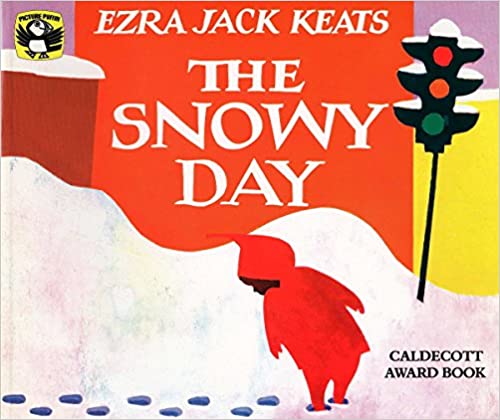 The Snowy DayThe Snowy Day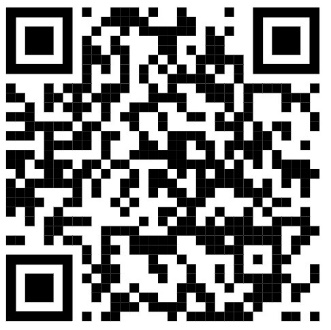 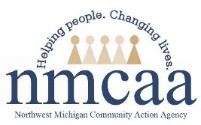 